Statement by H.E. Mr. Amadeu da Conceição, Permanent Representative of the Republic of Mozambique to the United Nations Office in Geneva and other International Organizations at the 34th Session of the HRC Working Group on EgyptGeneva, 13th November 2019Thank you, Mr. President,First of all, we would like to congratulate H.E. Mr. Omar Marwan, Minister of Parliamentary Affairs of Egypt and his distinguished delegation for the presentation of their country´s report to the 3rd Cycle of Universal Periodic Review (UPR).The report is a clear testimony of the efforts Egypt has made to implement the 224 accepted recommendations from the second Cycle in 2014, following the second popular revolution in June 2013, with its attendant challenges.We commend Egypt for the strides made in the areas of youth, women, and persons with disability, which are resulting in the extensive social, economic, cultural and religious and political inclusion, with quotas, where applicable, as enshrined in the revised Constitution of 2019. We welcome the ratification of some sub-regional, regional and international human rights and related legal instruments, as the country seeks to improve the enjoyment of human rights by its People. We note with appreciation the standing invitations extended to the Special Procedure Mandate Holders, the submission of reports to several treaty bodies, as well as the cooperation with different human rights mechanisms, as Egypt endeavors to honor its international commitments on human rights. While recognizing Egypt’s bid to cater for migrants and refugees, Mozambique wishes to recommend Egypt to improve the alignment of its domestic laws in regards to the Convention against Transnational Organized Crime and the supplementary Protocol against the Smuggling of Migrants by Land, Sea and Air. To conclude, Mr. President, we wish Egypt every success in the present UPR process. We thank you!MISSÃO PERMANENTE DE MOÇAMBIQUE JUNTO AS NAÇÕES UNIDAS E DE OUTRAS ORGANIZAÇÕES INTERNACIONAIS EM GENEBRA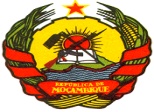 PERMANT MISSION OF MOZAMBIQUE TO UNITED NATIONS OFFICE AND OTHER INTERNATIONAL ORGANIZATION IN GENEVA